HERMISTON IRRIGATION DISTRICT                         	Regular Board Meeting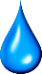 Thursday, June 15, 2023 at 4:00 p.m.Zoom Link: https://us02web.zoom.us/j/5415673024?pwd=VWtoa0xOU21WSkpUeFkwb21OZG05Zz09Call In: 253-215-8782 Meeting ID: 541 567 3024 Passcode: 244555CALL TO ORDERROLL CALLPUBLIC COMMENTGUESTS- Matt DeAmico-NEW AGENDA ITEMS TO CONSIDER (To be Added to the End of New Business)MINUTES – May 11, 2023 Regular Board Meeting MinutesFINANCIALS:	Unrestricted Funds: $258,947.57	Restricted Reserves: $85,303.03	Line of Credit: $0.00- Paid offOutstanding A/R: $151,059.99Previous years A/R: $14,052.08Review Profit & Loss ReportReview & Approve Voucher Summary Report	FIELD REPORTField Manager’s Operations & Maintenance ReportWater ReportCold Spring Reservoir = +/- 19,600 AFRemaining Duty = +/- 27,000 AFA-Line = Started 4/3/2023 = 154 CFSCold Springs Recharge = 50 CFSAdjourn to Executive Session per ORS 192.660(2)(e)OLD BUSINESSTheater Ln Land SaleGate Bridge Tower- BOR XM LoanNEW BUSINESSReimbursement of Water Rights Purchase-BartoschekNON-ACTION ITEMSMANAGER’S REPORTCalendar of EventsADJOURNMENT